©Kamila Michalska, 2020Nazwij ilustracje. Policz sylaby i głoski w wyrazach. Obok ilustracji i wyrazów narysuj tyle kresek, ile jest sylab i głosek lub wpisz odpowiednią cyfrę.                                                                                   Sylaby: 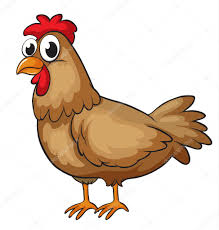                                            KURA            głoski:                                               Sylaby: 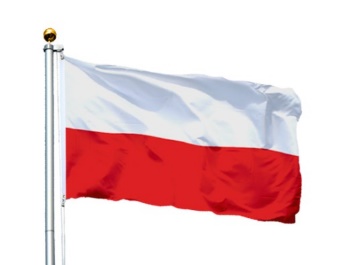                        FLAGA                                              Głoski:	 Sylaby: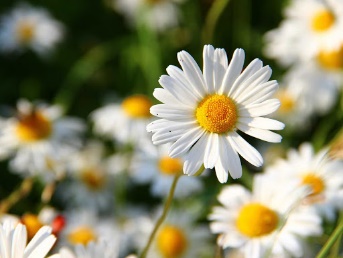 	 RUMIANEK                                                              Głoski:                             Sylaby: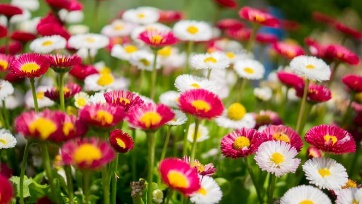 STOKROTKI                                     Głoski:
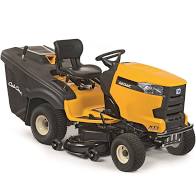                          TRAKTOR             Sylaby:                                                                                   Głoski: